AΠΡΙΛΙΟΣ 2023Η Συντονιστική Επιτροπή Διδακτορικών Σπουδών (Σ.Ε.ΔΙ.Σ.) του Τμήματος Εφαρμοσμένης Πληροφορικής κατόπιν απόφασης της υπ.αρ.12/6-4-2023 Συνέλευσης Τμήματος, ανακοινώνει την Πρόσκληση Εκδήλωσης Ενδιαφέροντος για την εκπόνηση μεταδιδακτορικής έρευνας και καλεί τους ενδιαφερόμενους  να υποβάλουν σχετική αίτηση συνοδευόμενη από τα απαιτούμενα δικαιολογητικά.Σύμφωνα με τον Κανονισμό Εκπόνησης Μεταδιδακτορικής Έρευνας του Τμήματος Εφαρμοσμένης Πληροφορικής (άρθρο 4), οι αιτούντες υποψήφιοι θα πρέπει να είναι κάτοχοι Διδακτορικού Διπλώματος από Α.Ε.Ι. της ημεδαπής ή αναγνωρισμένου από τον Δ.Ο.Α.Τ.Α.Π. ισότιμου τίτλου σπουδών από Α.Ε.Ι. της αλλοδαπής, σε αντικείμενο συναφές με τις ερευνητικές κατευθύνσεις του Τμήματος Εφαρμοσμένης Πληροφορικής του Πανεπιστημίου Μακεδονίας.Τα προτεινόμενα πεδία μεταδιδακτορικής έρευνας (ΑΡΧΕΙΟ PostDoc@DAI - RESEARCH FIELDS-APRIL 2023.PDF) εντάσσονται στα παρακάτω ερευνητικά εργαστήρια του Τμήματος Εφαρμοσμένης Πληροφορικής:AIS - Εργαστήριο Πληροφοριακών Συστημάτων Λογιστικής CMOR - Εργαστήριο Υπολογιστικών Μεθοδολογιών και Επιχειρησιακής ΈρευναςCNST - Εργαστήριο Τεχνολογίας Συστημάτων Υπολογιστών και ΔικτύωνISEB - Εργαστήριο Πληροφοριακών Συστημάτων και Ηλεκτρονικού ΕπιχειρείνMSN - Εργαστήριο Πολυμέσων, Ασφάλειας και ΔικτύωσηςSDE - Εργαστήριο Τεχνολογίας Λογισμικού και ΔεδομένωνΤα απαιτούμενα δικαιολογητικά για την υποβολή της αίτησης είναι τα εξής:Αίτηση υποψηφιότητας. Στην αίτηση αναγράφεται ο προτεινόμενος τίτλος, η προτεινόμενη γλώσσα συγγραφής (ελληνική ή αγγλική), και ο/η προτεινόμενος/η Επιβλέπων/ουσα Καθηγητής/τρια της Μεταδιδακτορικής Έρευνας (Μ.Ε.).Αναλυτικό Βιογραφικό Σημείωμα (δεν απαιτείται να ακολουθεί κάποιο υπόδειγμα).Αντίγραφα πτυχίου, μεταπτυχιακού και διδακτορικού διπλώματος. Εφόσον πρόκειται για τίτλους που αποκτήθηκαν στην αλλοδαπή, η αναγνώριση τους από το ΔΙΚΑΤΣΑ/ΔΟΑΤΑΠ μπορεί να προσκομισθεί εντός εξαμήνου από την ημερομηνία που η Συνέλευση θα κάνει δεκτό τον υποψήφιο για εκπόνηση μεταδιδακτορικής έρευνας. Σε περίπτωση που πρόκειται για τίτλους αλλοδαπής απαιτείται  το  νόμιμα μεταφρασμένο και επικυρωμένο αντίγραφο.Φωτοαντίγραφα πιστοποιητικών αναλυτικής βαθμολογίας των τίτλων σπουδών με αναγραφή του μέσου όρου.  Σε περίπτωση που πρόκειται για τίτλους αλλοδαπής απαιτείται  το  νόμιμα μεταφρασμένο και επικυρωμένο αντίγραφο.Αποδεικτικό καλής γνώσης της αγγλικής γλώσσας (επίπεδο Β2). Επιστημονικές δημοσιεύσεις, διακρίσεις ή λοιποί τίτλοι σπουδών. Αποδεικτικά επαγγελματικής εμπειρίας (εφόσον υπάρχουν). Συστατική επιστολή, κατά προτίμηση από μέλος ΔΕΠ (δεν απαιτείται να ακολουθούν κάποιο υπόδειγμα, μπορούν να αποσταλούν απευθείας από τους υπογράφοντες στο daiphd@uom.edu.gr).Πρόταση εκπόνησης μεταδιδακτορικής έρευνας, η οποία θα πρέπει να περιλαμβάνει περιγραφή σκοπού και στόχων, προτεινόμενης έρευνας, μεθοδολογία, σχετική βιβλιογραφία και την επιδιωκόμενη ερευνητική συνεισφορά, στην ελληνική ή/και αγγλική, σύμφωνα με το υπόδειγμα στην ιστοσελίδα του Τμήματος.Φωτοτυπία ταυτότητας.Τα πρότυπα αρχεία των δικαιολογητικών βρίσκονται εδώ (κατηγορία: διδακτορικές σπουδές).Κάθε ενδιαφερόμενος/η που πληροί τις προϋποθέσεις δύναται να εκδηλώσει ενδιαφέρον και να υποβάλει σχετική αίτηση για εκπόνηση μεταδιδακτορικής έρευνας σε ένα από τα προτεινόμενα πεδία έρευνας.Η παρούσα Πρόσκληση εκδήλωσης ενδιαφέροντος έχει διάρκεια 30 ημέρες από την ημέρα δημοσίευσής της στον ιστότοπο του Ιδρύματος. H καταληκτική ημερομηνία υποβολής αιτήσεων εκπόνησης μεταδιδακτορικής έρευνας είναι η Δευτέρα, 8 Μαΐου 2023.Η κατάθεση/αποστολή της αίτησης και των συνοδευτικών δικαιολογητικών της γίνεται αποκλειστικά ηλεκτρονικά στη διεύθυνση daiphd@uom.edu.gr. Η αίτηση πρέπει να φέρει την υπογραφή του υποψηφίου και να είναι σε μορφή pdf.  Οι υποψήφιοι θα κληθούν σε μεταγενέστερο χρόνο να προσκομίσουν όλα τα απαιτούμενα δικαιολογητικά - πρωτότυπα ή επικυρωμένα. Για περισσότερες πληροφορίες, οι ενδιαφερόμενοι μπορούν να απευθυνθούν:Στη γραμματεία του Τμήματος Εφαρμοσμένης Πληροφορικής 
(e-mail: daisecr@uom.edu.gr, τηλ: 2310 891 217)Στον σχετικό ιστότοπο διδακτορικών σπουδών του Τμήματος Εφαρμοσμένης Πληροφορικής.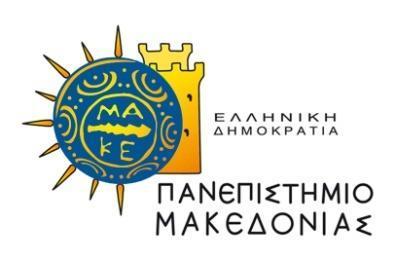 ΠΡΟΣΚΛΗΣΗ ΕΚΔΗΛΩΣΗΣ ΕΝΔΙΑΦΕΡΟΝΤΟΣγια εκπόνηση μεταδιδακτορικής έρευνας στο Τμήμα Εφαρμοσμένης Πληροφορικής